Schoolafspraken Op het Pontem College zitten leerlingen met verschillende achtergronden, culturen en religies. Iedereen moet zich veilig kunnen voelen, daarom hebben we afspraken op school. Als we ons aan de afspraken houden, leren en werken we met plezier aan goede resultaten. 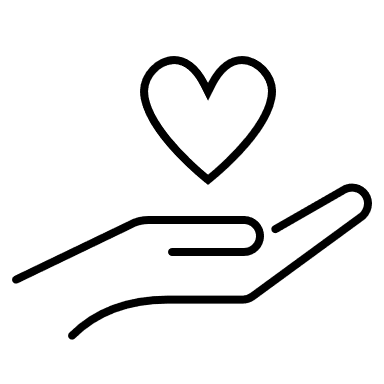 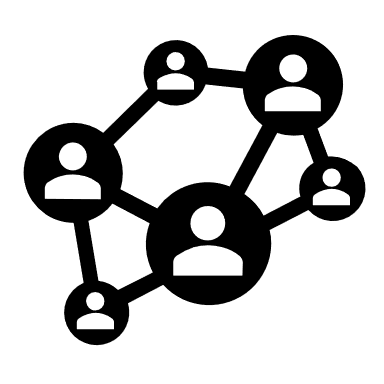 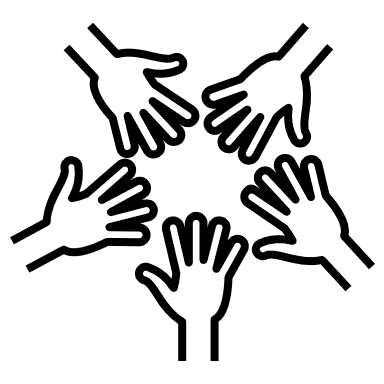 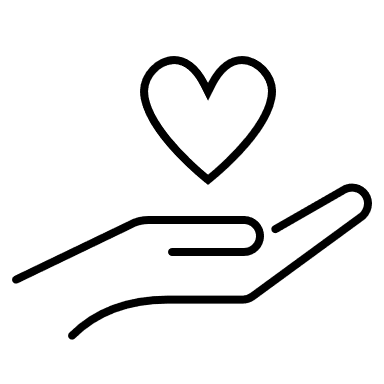 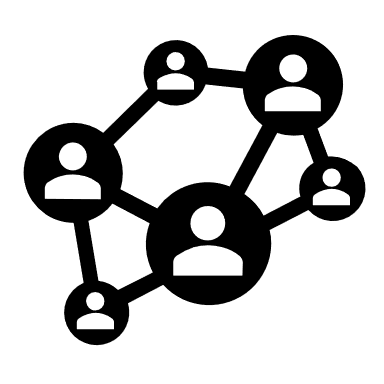 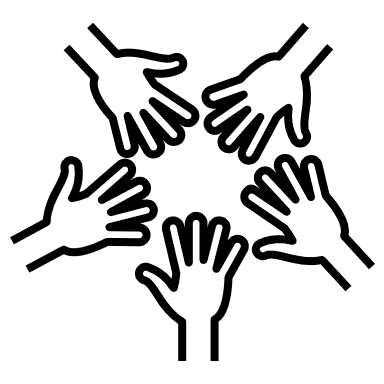 Een prettige en veilige schoolRespect: iedereen gaat op een goede positieve manier met elkaar om. We respecteren elkaar en blijven van anderen en de spullen van een ander af. Verantwoordelijkheid: iedereen gaat netjes om met spullen en helpt elkaar. Problemen lossen we samen op. Veiligheid: iedereen moet zich veilig voelen op school. We gebruiken binnen en buiten school geen geweld en zorgen samen voor een goede sfeer op school.In en om het gebouw In het gebouw lopen we rustig en rennen we niet. We praten zachtjes en spelen geen harde muziek af. De kantine en het schoolplein houden we netjes en we ruimen onze eigen spullen op. Gooi het afval in de prullenbak. Elke week heeft een klas schoonmaakdienst. In de pauzes zijn leerlingen in de kantine of op het schoolplein. Leerlingen mogen niet in de lokalen of in de gangen pauzeren (tenzij hier een individuele afspraak over is gemaakt). Je mag tijdens pauzes en na schooltijd niet op de oprit of op de stoep voor de school staan.  Onder lestijd en in de pauzes mag je niet van het schoolterrein af. Op het schoolterrein mag je niet roken.  Op school mag geen energiedrank gedronken worden. Het in bezit hebben en/of gebruiken van alcohol en drugs is verboden in en rond de school. Fietsen moeten in de fietsenstalling. Elke vorm van wapenbezit of het in bezit hebben en/of gebruiken van een object dat als wapen gebruikt kan worden is strafbaar. Wij doen aangifte bij de politie en schorsen de leerling. Je jas moet aan de kapstok. Doe al je persoonlijke spullen in je schooltas. Leerlingen mogen zonder toestemming geen foto’s of video’s maken van anderen. In het lokaal Spreek je Nederlands met elkaar. Zorg je dat je altijd je spullen bij je hebt. Telefoons gaan op stil en doe je in de telefoonzak. In het lokaal mag je geen pet, muts of capuchon op. Als je les hebt, blijf je in het lokaal. Je mag alleen gaan lopen als je toestemming hebt van de docent. Tijdens de les mag je niet naar het toilet, dit doe je in de pauzes en bij een leswissel. In het lokaal mag je niet eten. Laat het lokaal aan het einde van de les netjes achter. Op dinsdag en donderdag moeten alle stoelen op de tafels aan het einde van de dag. Verzuim Het Pontem College hanteert het Regionaal Verzuimprotocol vo Nijmegen Izie website). De Leerplichtwet verplicht leerlingen naar school te gaan. Indien een leerling veel verzuimt, is de school verplicht dit te melden bij de gemeente. Te laat komen In de ochtend en na elke pauze gaat de bel 2x. Bij de eerste bel gaan leerlingen naar het lokaal. Bij de tweede bel start de les. Indien de leerling bij de 2e bel niet in het lokaal is, wordt hij/zij te laat gemeld. Als een leerling in de ochtend te laat komt, moet deze leerling zich de volgende dag om 8.00 uur melden bij de conciërge. Hij/zij krijgt een briefje mee. Wanneer een leerling geen briefje heeft, wordt hij alsnog naar de receptie gestuurd om een briefje te halen. Gedurende de dag registreren docenten de leerlingen die te laat komen.  Meldt de leerling zich de volgende dag niet, dan geeft de conciërge dit door aan de mentor. De mentor bespreekt met de leerling wanneer hij/zij de tijd inhaalt. De mentor bewaakt dit en bij 3x te laat volgt er een verzuimgesprek met de leerling. Er wordt een notitie in Magister geplaatst. Wanneer een leerling 6 keer te laat komt, worden ouders/verzorgers schriftelijk gewaarschuwd voor een mogelijke LPZ/RMC-melding.  Bij 10 keer te laat wordt de leerling gemeld bij leerplicht. Ziek melden Ouder(s)/verzorger(s) bellen voor 9.00 uur naar school. Dit gebeurt iedere dag wanneer de (minderjarige) leerling niet naar school kan komen. Telefoonnummer: 024 355 10 33 Wanneer een leerling onder schooltijd ziek wordt, meldt hij zich bij de receptie. Voordat de leerling naar huis wordt gestuurd, neemt school eerst contact op met ouder(s)/verzorger(s). Wanneer een leerling meer dan 4 keer wordt ziekgemeld, wordt de leerling doorverwezen naar de schoolarts. De schoolarts bepaalt of de leerling gemeld moet worden bij leerplicht. Ongeoorloofd verzuim Wanneer een leerling meer dan 10 uur verzuimt, worden ouders/verzorgers schriftelijk gewaarschuwd voor een mogelijke LPZ/RMC-melding. Wanneer een leerling meer dan 16 uur ongeoorloofd verzuimt, wordt er een melding gedaan bij leerplicht. Leerlingen maken afspraken zoveel mogelijk buiten schooltijd. Wanneer het echt niet anders kan en de leerling lessen moeten missen, dan levert hij/zij een afspraakbriefje in bij de mentor. RoosterwijzigingIndien er een roosterwijziging is, wordt dit geregistreerd op het roosterbord (link op website en via de Magister App). Leerlingen en ouders/verzorgers worden gevraagd om elke avond/ochtend op het roosterbord te kijken. Het kan wel eens voor komen dat klassen later starten of eerder uit zijn. In het gebouw hangen schermen waar het roosterbord op gepresenteerd wordt. Indien leerlingen een tussenuur hebben, blijven zij in de kantine zitten tot de bel gaat. Uitgestuurd worden, schorsing of verwijderingWanneer een leerling uit de les wordt gestuurd, meldt hij/zij zich bij de afdelingsleider. Indien die niet aanwezig is, kan de leerling zich melden bij de receptie. Als je uit de les wordt gestuurd, meld je je naderhand bij de docent bij wie je eruit bent gestuurd. De docent bepaalt welk strafwerk je krijgt. Wanneer een leerling er te vaak wordt uitgestuurd, worden ouder(s)/verzorger(s) uitgenodigd voor een gesprek waarin afspraken worden gemaakt om verandering te bereiken. Ook wordt het ondersteuningsteam ingeschakeld. 